Если Вы хотите принять участие в работе школы-конференции, заполните форму предварительной регистрации и отправьте ее в оргкомитет по электронной почте. РЕГИСТРАЦИОННАЯ АНКЕТАПрошу включить в программу сателлитной конференции молодых ученых доклад по материалам поданной для публикации статьи: Устный доклад (15 минут) Стендовый доклад           Пожалуйста, отправьте заполненную форму в адрес Оргкомитетапо e-mail:  veronika-igm.spb@mail.ruВНИМАНИЕ!Отправляя данную анкету на e-mail veronika-igm.spb@mail.ru Вы соглашаетесь передать свои персональные данные, содержащиеся в анкете и всех приложенных файлах, в административный секретариат Оргкомитета школы-конференции «Аллергология и клиническая иммунология», которая будет проводиться 30.09-06.10 2018 года. Понимаете и соглашаетесь, что Ваши данные будут храниться и обрабатываться в течение десяти лет, в соответствии с Федеральным законом «О персональных данных».Дата «____» ____________ 20__ г.  Подпись _____________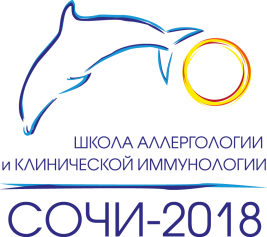 Четвертая научно-практическаяшкола-конференция АЛЛЕРГОЛОГИЯ и КЛИНИЧЕСКАЯ ИММУНОЛОГИЯиммунодиагностика, иммунопрофилактика, иммунотерапия иммунозависимых и инфекционных болезней30.09 – 06.10 2018 годаСочи, отель «Sea Galaxy»  Участник школы-конференции Участник школы-конференции Участник школы-конференции Участник школы-конференции Участник школы-конференции Участник сателлитной конференции молодых ученых    Участник сателлитной конференции молодых ученых    Участник сателлитной конференции молодых ученых    Участник сателлитной конференции молодых ученых    Участник сателлитной конференции молодых ученых   ФамилияИмяОтчествоМесто работыДолжностьУченая степеньУченое званиеКонтактные данныеКонтактные данныеКонтактные данныеКонтактные данныеКонтактные данныеАдрес для переписки   служебный           служебный          домашний  домашнийИндексСтранаГородУлицад.корп.кв.кв.а/яТелефонФаксЭл.почта (обязательно)Оплата проживания и питания:  по безналичному расчету учреждением  переводом через банк   Прошу предоставить информациюоб одноместном размещении в гостинице        Оплата до 01 июня – двухместное размещение 33 000 руб.одноместное размещение 42 000 руб.  